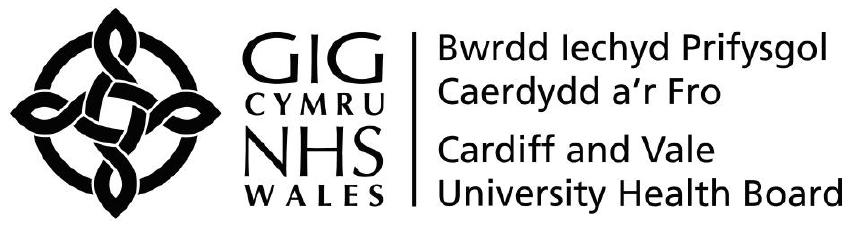 MAJOR INCIDENT PLANForewordThe Civil Contingencies Act 2004 sets out the duties for all designated (Category 1) responders to plan, prepare, respond to and recover from major emergencies.The responsible person in the event of such an incident will be the Chief Executive of the Health Board who will ensure that the action required to be undertaken by the Health Board is coordinated in an appropriate manner.  The Executive Board members of Cardiff and Vale University Health Board endorse this Major incident Plan.CHIEF EXECUTIVE					CHAIRReference Number: UHB 053 Version Number: 5Reference Number: UHB 053 Version Number: 5Date of Next Review: To be included when document approvedPrevious Trust/LHB Reference Number: 241   2021 / 22 Major Incident Plan2021 / 22 Major Incident Plan2021 / 22 Major Incident PlanPolicy Statement To ensure the Health Board delivers its responsibilities and legal requirements transparently and consistently, in line with the Civil Contingency Act (2004).Policy Statement To ensure the Health Board delivers its responsibilities and legal requirements transparently and consistently, in line with the Civil Contingency Act (2004).Policy Statement To ensure the Health Board delivers its responsibilities and legal requirements transparently and consistently, in line with the Civil Contingency Act (2004).Policy CommitmentThe Civil Contingencies Act 2004 sets out the duties for all designated (Category 1) responders to plan, prepare, respond to and recover from major emergencies.The responsible person in the event of such an incident will be the Chief Executive of the Health Board who will ensure that the action required to be undertaken by the Health Board is coordinated in an appropriate manner.  The Executive Board members of Cardiff and Vale University Health Board endorse this Major incident Plan.Policy CommitmentThe Civil Contingencies Act 2004 sets out the duties for all designated (Category 1) responders to plan, prepare, respond to and recover from major emergencies.The responsible person in the event of such an incident will be the Chief Executive of the Health Board who will ensure that the action required to be undertaken by the Health Board is coordinated in an appropriate manner.  The Executive Board members of Cardiff and Vale University Health Board endorse this Major incident Plan.Policy CommitmentThe Civil Contingencies Act 2004 sets out the duties for all designated (Category 1) responders to plan, prepare, respond to and recover from major emergencies.The responsible person in the event of such an incident will be the Chief Executive of the Health Board who will ensure that the action required to be undertaken by the Health Board is coordinated in an appropriate manner.  The Executive Board members of Cardiff and Vale University Health Board endorse this Major incident Plan.Other supporting documents are:Adverse weather plans – Cold & Heat wave Clinical Board Business Continuity PlansCivil Contingencies Strategic FrameworkFire Safety Policy.Other supporting documents are:Adverse weather plans – Cold & Heat wave Clinical Board Business Continuity PlansCivil Contingencies Strategic FrameworkFire Safety Policy.Other supporting documents are:Adverse weather plans – Cold & Heat wave Clinical Board Business Continuity PlansCivil Contingencies Strategic FrameworkFire Safety Policy.ScopeThis policy applies to all our staff in all locations including those with honorary contracts ScopeThis policy applies to all our staff in all locations including those with honorary contracts ScopeThis policy applies to all our staff in all locations including those with honorary contracts Equality and Health Impact Assessment An Equality and Health Impact Assessment (EHIA) has been completed and this found there to be no impact.An Equality and Health Impact Assessment (EHIA) has been completed and this found there to be no impact.Policy Approved byExecutive oversight group - Emergency Preparedness, Resilience and Response (EPRR)Group with authority to approve procedures written to explain how this policy will be implementedUHB Executive BoardAccountable Executive or Clinical Board DirectorChief ExecutiveDisclaimerIf the review date of this document has passed please ensure that the version you are using is the most up to date either by contacting the document author or the Governance Directorate.DisclaimerIf the review date of this document has passed please ensure that the version you are using is the most up to date either by contacting the document author or the Governance Directorate.Summary of reviews/amendmentsSummary of reviews/amendmentsSummary of reviews/amendmentsSummary of reviews/amendmentsVersion NumberDate Review ApprovedDate PublishedSummary of Amendments1March 2011March 2011To replace Trust version 24126th November 201315th November 2013Annual review – replaced UHB 2011 version 1.212th November 2014Live activation – Plan validated28th December 2014Live activation – Plan validated213th September 2015Live activation – Plan validated218th November 2015Live activation – Plan validated212th September 2016Live activation – Plan validated330th March 20176th July 2017Updated UHB role titles.Expand narrative to clarify role of Executives, Chief Operating Officer and Head of Emergency Preparedness.Enhanced detail re tiers of command.Reference Business Continuity.Introduction of JESIP principles.Amendment – Health Care Standard 2.1.Addition of external control room contacts.Additional details of survivor reception area.Strategic Coordination Group details.Clarification of commonly used acronyms.Reference Air Quality Cell.Review and update of action cards.Lessons identified during Exercise(s) Red Kite and Talons Reach.316th August 2018Live activation – Plan validated41st March 2020Chairs action for approval post EPRR Strategy groupReference Wales Mass Casualty Plan.Additional action card – Neurosurgery.51st June 2021Annual review. No amendments.Foreword by Chief Executive and ChairForeword by Chief Executive and ChairForeword by Chief Executive and ChairSectionSubjectPage1INTRODUCTION62COMPLIANCE REQUIREMENTS93BUSINESS CONTINUITY114RISK135TIERS OF COMMAND and CONTROL146ROLES WITHIN THE ORGANISATION237ACTION CARDS358JOINT EMERGENCY SERVICES INTEROPERABILITY PRINCIPLES (JESIP)369ROLES/RESPONSIBILITIES OF OTHER ORGANISATIONS Welsh Government Civil Contingencies CommitteePublic Health Scientific and Technical Advice Cell (STAC)Air Quality Cell (AQC)Welsh Ambulance Services NHS TrustMERIT Air Ambulance PoliceLocal AuthorityLocal Education AuthoritySocial ServicesThird Sector (Voluntary)Arriva Trains Military aid 3910SPECIAL CIRCUMSTANCESBurns casualtiesContaminated casualtiesChemical IncidentCOMAH site – RadiationCBRN(E) EscalationPaediatric casualtiesMass casualties4511EMERGENCY ADMISSIONS NOT ASSOCIATED WITH THE MAJOR INCIDENT 5012ACCELERATED DISCHARGES5113UNINJURED, UNACCOMPANIED CHILDREN OR VULNERABLE ADULTS5214CARE OF FAMILY / FRIENDS5315SURVIVOR RECEPTION CENTRE5416COMMUNICATION FAILURE5517TRANSLATION AND INTERPRETATION SERVICES5618STAFF WELFARE DURING INCIDENT RESPONSE5719PSYCHOLOGICAL SUPPORT5820EQUALITY and HUMAN RIGHTS STATEMENT 5921TRAINING / EXERCISING / AUDIT60 APPENDIX 1 – Action cards APPENDIX 1 – Action cards APPENDIX 1 – Action cardsNoAction cardPage1Switchboard622Patient access manager663Emergency Department – Nurse in Charge664Emergency Department – Medical Coordinator685Discharge coordinator696Portering and Security team managers707Tactical (Silver) Control team718Strategic (Gold) Command team759Incident Recovery team8210Relatives Support Officer8611Volunteer coordinator8512Loggist8713Communications Lead8814Psychological response8915All Inpatient Clinical Areas9016Specialist / Tertiary Services9117Theatres9218Anaesthetics9319Critical care9420Paediatric Directorate9521Pharmacy9722Radiology9823Mortuary9924Laboratory medicine10025Allied Health Professionals / Therapies 10126Spiritual care / Chaplaincy10227Outpatients and Health records manager10328Operational Services10529Estates (Capital Planning and Asset management)10630Information Technology Department10731Clinical Engineering10832Procurement10933Neurosurgery110